СХЕМА ГРАНИЦ РЫБОВОДНОГО УЧАСТКА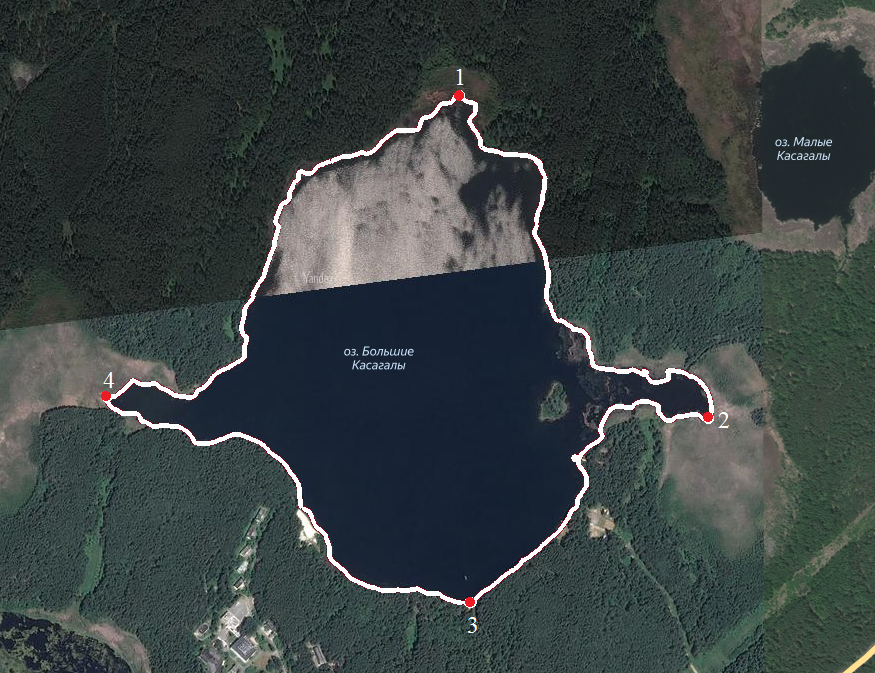 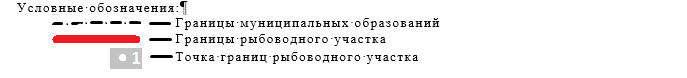 Наименование рыбоводного участкаПлощадь рыбоводного участка, гаОписание границ рыбоводного участкаГеографические координаты рыбоводного участкаГеографические координаты рыбоводного участкаГеографические координаты рыбоводного участкаЦель исполь- зования рыбоводного участкаМесто расположения рыбоводного участкаНаименование рыбоводного участкаПлощадь рыбоводного участка, гаОписание границ рыбоводного участка№ точкиС.Ш.В.Д.Цель исполь- зования рыбоводного участкаМесто расположения рыбоводного участкаОзеро Большие Касагалы (Казгалы)106Границы рыбоводного участка проходят по береговой линии и включают в себя всю акваторию водного объекта123455°38'19.155°37'51.355°37'34.955°37'53.160°27'3.760°27'42.460°27'5.360°26'8.8Товарное рыбоводствоКыштымский городской округ